ОКАЗАНИЕ ПОМОЩИ ТЕРПЯЩИМ БЕДСТВИЕ НА ВОДЕПроисшествие на воде всегда неожиданно. Оно может случиться во время купания или занятий плаванием в открытом водоеме или бассейне.При несчастном случае надо как можно скорее помочь тонущему. Действовать следует оперативно, решительно, без суеты.Если на месте происшествия не оказалось спасательных средств или их по каким-либо причинам нельзя применить (нет лодки, а человек тонет вдали от берега и ему нельзя бросить спасательный круг, шары и др.), тонущего необходимо спасать вплавь.Внимание!
Заметив утопающего, нужно быстро оценить обстановку и выбрать наиболее оптимальный вариант спасения. Если рядом нет лодки, а потерпевший находится вдали от людей, то необходимо добежать по берегу до ближайшего к тонущему месту, на ходу снимая с себя одежду и обувь. Затем войти в воду и плыть с учетом скорости течения.
При сильном течении следует бежать вдоль берега с расчетом опередить тонущего и только после этого войти в воду. Прыгать в воду, тем более головой вниз, в незнакомом месте нельзя. Это опасно для жизни спасателя!Если пострадавший погрузился в воду, то необходимо нырнуть и найти его. Если потерпевший лежит на дне, то, приблизившись к нему, следует захватить его под руки или обеими руками за руку, оттолкнуться от дна и всплыть на поверхность воды.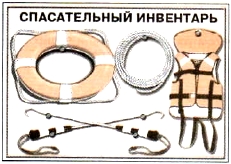 Спасательный инвентарь на оборудованном пляже на специальном щите, который находится недалеко от водыЗаметим, что простейший спасательный инвентарь для оказания помощи терпящим бедствие на воде (спасательные круги, шары, метательная веревка конструкции Александрова, багры, спасательные нагрудники, пояса, жилеты и др.) располагают в местах массового купания или обучения не умеющих плавать на специальных щитах недалеко от воды.Спасение жизни — важнейший вид прикладного плавания, которым необходимо владеть каждому человеку, умеющему плавать.ОСВОБОЖДЕНИЕ ОТ ЗАХВАТОВПри приближении к тонущему человеку необходимо нырнуть и под водой подойти к нему со стороны спины, что поможет избежать захвата тонущим спасателя.Но каждый спасатель должен владеть способом освобождения от захватов тонущего человека.Захваты могут быть самыми неожиданными — за две руки, за одну руку, за туловище, за шею, спереди и сзади. Спасателю необходимо помнить, что при любом захвате погружение под воду способствует освобождению от него, так как тонущий не будет стремиться остаться над водой. Если же этот прием не позволит освободиться от захвата, то следует применить болевой прием и болевой прием в сочетании с погружением.ЭТО ДОЛЖЕН ЗНАТЬ КАЖДЫЙЕсли тонущий захватил руки спасателя за запястья, то освободиться можно за счет рывка внутрь — в сторону больших пальцев потерпевшего или, упершись согнутыми ногами в грудь, оттолкнуться от него.При обхвате руками шеи спасателя спереди ему нужно, захватив локти тонущего, послать их вверх и быстро опуститься под воду. Если же тонущий обхватил шею спасателя сзади, то нужно, захватив верхнюю руку тонущего одной рукой за запястье, а другой за локоть, поднять руку потерпевшего и пронести ее через свою (спасателя) голову, одновременно опускаясь на глубину.При захвате туловища вместе с руками спереди надо, резко разводя свои руки в стороны, погрузиться в воду (уйти в глубину). Так же следует действовать и при захвате сзади. Если же тонущий захватил спереди только туловище (под руками) спасателя, то следует упереться руками в подбородок и оттолкнуться руками и ногой от тонущего. При подобном захвате сзади нужно, захватив большие пальцы тонущего, развести их в стороны и погрузиться в воду. Независимо от того, какой был захват и каким способом от него освободились, спасателю нельзя терять из виду пострадавшего. Во всех случаях тонущего следует повернуть к себе спиной, удерживая за руку.Если спасатели оказывают помощь терпящему бедствие на воде с лодки, то его лучше вытаскивать с кормы, чтобы не перевернуть судно.СПОСОБЫ ТРАНСПОРТИРОВКИ ПОСТРАДАВШЕГОДля транспортировки пострадавшего спасателю необходимо обладать хорошей физической подготовкой и свободно владеть спортивными способами плавания.Основными требованиями к способам транспортировки являются быстрота передвижения с утопающим и обеспечение ему дыхания.При плавании с утопающим нельзя класть его на себя. Следует придать ему более горизонтальное положение так, чтобы рот и нос находились на поверхности воды.Способы транспортировки подразделяются на две группы: без закрепления рук, когда утопающий спокойно подчиняется спасателю, и Буксировка тонущего за подбородок с закреплением рук в случае сопротивления утопающего. Буксировка за голову. Спасатель, вытянув руки, берет голову тонущего так, чтобы большие пальцы рук лежали на щеках, а мизинцы — под нижней челюстью пострадавшего, и приподнимает его лицо над поверхностью воды. Плывя на спине и работая ногами способом «брасс», спасатель транспортирует тонущего к берегу.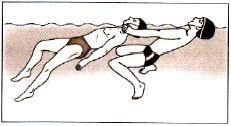 Буксировка тонущего за подбородокБуксировка с захватом под мышками. Оказывающий помощь крепко подхватывает пострадавшего под мышки и буксирует утопающего, плывя на спине при помощи ног.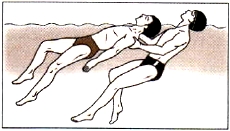 Буксировка тонущего с захватом под мышкамиБуксировка с захватом под руку. Приблизившись к тонущему сзади, спасатель быстро просовывает свою левую (правую) руку под правую (левую) руку тонущего. Затем берет его за левую (правую) руку выше локтевого сустава, прижимает спасаемого спиной к себе и буксирует в безопасное место.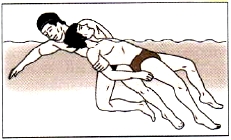 Буксировка тонущего с захватом под рукуПлавание на боку, когда свободны одна рука и ноги, дает возможность спасателю ориентироваться, выбирать направление при транспортировке спасаемого и буксировать его на большие расстояния.Буксировка с захватом выше локтей. Оказывающий помощь обхватывает сзади обе руки утопающего за локти, стягивает их сзади, затем просовывает свою левую (правую) руку спереди под мышку и проводит ее за спину утопающего. Затем левой (правой) рукой захватывает правую (левую) руку тонущего выше локтя и сильно прижимает тонущего к себе спиной. Спасатель буксирует утопающего брассом или на боку, выполняя движения свободной рукой и ногами. Этот способ рекомендуется для плавания с утопающим, оказывающим сопротивление.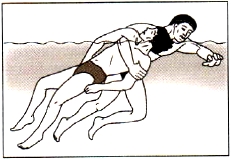 Буксировка тонущего с захватом выше локтейБуксировка с захватом за волосы или воротник. Спасатель, захватив рукой волосы или воротник одежды тонущего, плывет на боку, работая свободной рукой и ногами. Буксировать тонущего надо выпрямленной рукой, поддерживая его голову над поверхностью воды так, чтобы вода не попала В дыхательные пути спасаемого.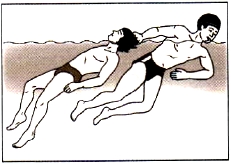 Буксировка тонущего с захватом за волосыБУКСИРОВКА ПРИ ОКАЗАНИИ ПОМОЩИ УСТАВШЕМУ ПЛОВЦУСпособ первый. Уставший пловец кладет вытянутые руки сзади на плечи спасателя, который буксирует его брассом на груди. При возможности пловец помогает, работая ногами.Способ второй. Спасатель плывет к уставшему пловцу со стороны его ног. Пловец ложится на спину и кладет свободно выпрямленные руки на плечи спасающего. Ноги уставшего пловца широко раздвинуты, чтобы не мешать движению рук и ног спасателя. Плывя брассом на груди, спасатель толкает вперед уставшего человека, но так, чтобы рот и нос постоянно находились над поверхностью воды.Способ третий. В том случае, когда помощь оказывают два спасателя, уставший пловец располагается между ними, положив выпрямленные руки и ноги на плечи спасателей. Спасающие плывут брассом. Ноги спасаемого должны быть расслаблены, чтобы не затруднять движения рук спасателя, находящегося сзади.В заключение необходимо обратить ваше внимание на одну, но не менее важную деталь при спасании — вынос потерпевшего из воды. Подплыв к берегу и встав на дно, спасатель удобно захватывает тонущего под руки, осторожно приподнимает его и, передвигаясь спиной вперед, вытаскивает на берег, укладывает на ровном месте на одеяло или другую подстилку. После чего сразу же приступает к оказанию первой медицинской помощи.Внимание!
Если на месте происшествия не оказалось врача или медицинской сестры (или они не успели подъехать), первую медицинскую помощь до их прибытия оказывает спасатель, предварительно оценив состояние пострадавшего.